Работа с системой опросов SMART ResponseС помощью системы интерактивных вопросов SMART Response вы сможете проводить запланированные или спонтанные экзамены среди учащихся в том программном обеспечении, которое вы используете во время уроков — оно легко интегрируется в программное обеспечение для группового обучения SMART Notebook.Во время урока вы без труда сможете подготовить для учащихся экзамены в виде предварительного или спонтанного теста, а также незамедлительно получить ответы от класса. В зависимости от режима работы, программное обеспечение SMART Response поддерживает различные типы вопросов, в том числе, вопросы типа "истина/ложь", "да/нет", "вопрос с несколькими вариантами ответа", "вопрос с несколькими ответами", "текстовые ответы", а также "дроби и математические выражения". Вы можете импортировать вопросы из сборников вопросов сторонних разработчиков, приложений и других программ общего назначения.После того как учащиеся отправят ответы на вопросы, вы сможете ознакомиться с результатами в процентном выражении, представленными в графическом формате, который даст точное представление об успеваемости всего класса, а не только об успеваемости отдельных учащихся.Инструменты учителяС помощью инструментов учителя можно открывать и просматривать все данные об экзаменах, а также управлять ими из одного и того же места. Вы можете создавать списки класса, а также задавать, проводить и управлять тестами и экзаменами. Вы можете отслеживать успеваемость учащегося по итогам разных экзаменов и присваивать теги вопросам с помощью ключевых слов для более точной оценки результатов теста и успеваемости учащегося.Инструменты учителя облегчают вам возможность поддержания порядка в материалах. Простой в употреблении инструмент управления автоматически создает файлы с результатами тестов во встроенном журнале. С его помощью вы также сможете управлять списками класса и просматривать отчеты по показателям работы учащихся наряду с результатами тестов.Журнал инструментов учителя обеспечивает возможность получения быстрого доступ к результатам теста, облегчая процесс подготовки отчетов и проведения проверок. Можно создавать как простые, так и подробные отчеты. Вы можете создавать общие обзоры успеваемости класса, специальные отчеты по выбранным характеристикам (например, демографическим или учебным планам) либо индивидуальные отчеты об успеваемости отдельных учащихся. Вы также можете создавать отчеты по результатам годовой успеваемости.Оборудование системы опросов SMART ResponseВ приемнике и ручных устройствах для ответов SMART Response радиочастотная технология использована для создания надежного беспроводного соединения между ручными устройствами для ответов учащихся и центральным приемником. Вам не придется располагать ручные устройства для ответов на линии прямой видимости, поскольку дальность действия составляет 30 метров (100 футов). Приемник проверяет каждый полученный сигнал и автоматически отсылает сообщения в том случае, если сигналы не были получены.Учащиеся считают, что портативные ручные устройства для ответов удобны в обращении и хорошо размещаются в ладони. Благодаря большому экрану учащиеся смогут без труда прочесть текст, состоящий из нескольких строк. Учащиеся смогут увидеть, были ли отправлены ответы, и проверить заряд батареи в устройстве, а также состояние сетевого соединения.Первый запуск ПО SMART Response LESMART Response LE можно использовать в двух режимах: в режиме входа и в анонимном режиме. Дополнительная информация об этих режимах работы приведена в разделе О режиме входа и анонимном режиме.До начала использования ПО SMART Response LE в классе в анонимном режиме необходимо:присвоить приемнику название класса, создав файл *.teacher или запустив экзамен в программном обеспечении SMART Notebook;связать ручные устройства учащихся с приемником SMART Response.Для использования ПО SMART Response LE в режиме входа дополнительно к указанному выше необходимо:назначить идентификатор каждому используемому учащимися ручному устройству для ответов (это можно сделать во время привязки ручных устройств для ответов к приемнику);cоздать класс, список которого будет содержать идентификаторы ручных устройств для ответов.Назначение идентификаторов ручным устройствам для ответовУчащиеся получают возможность подключать и использовать свои ручные устройства для ответов только после назначения каждому такому устройству своего уникального идентификатора. После подключения учащихся к классу ПО SMART Response проверяет идентификаторы их ручных устройств для ответов по списку класса, чтобы убедиться в том, что все подключенные учащиеся действительно обучаются в этом классе.Создание списка класса в инструментах учителяДля создания списка классаЗапустите инструменты учителя. См. раздел Запуск инструментов учителя.Появится окно "Инструменты учителя".Нажмите "Добавить класс" в области "Журнал", располагающейся в левой части окна.Введите название класса (например, "Математический"), внесите любые дополнительные сведения в поля "Информация о классе", а затем нажмите "Добавить.Через некоторое время появится окно нового класса, название которого появится в области "Журнал".Выберите вкладку "Учащиеся" в верхней части окна.Нажмите кнопку "Добавить" на панели инструментов.Под таблицей появится окно "Свойства".Если вы используете ручные устройства для ответов SMART Response LE, введите уникальное число (от 1 до 199) в поле "ID руч устр д/о".Введите уникальный идентификационный номер, состоящий из 1-15 цифр, в поле "Идентификатор учащегося".Введите имя учащегося в поле "Имя". Дополнительно можно указать адрес электронной почты учащегося и теги. Имя и данные идентификатора можно также вводить непосредственно в таблицу.Введенные данные об учащемся будут сохранены в списке класса.Повторите эти шаги для ввода сведений о каждом из учащихся.О типах вопросовПри работе с ПО SMART Response учителя могут задавать учащимся вопросы шести типов как отдельно, так и в виде набора вопросов. Также учителя могут добавлять заметки к вопросам всех типов, и эти заметки будут отображаться при печати результатов опроса.Работа с ручными устройствами для ответовПосле того как учащиеся подключат к классу свои ручные устройства для ответов, их можно будет использовать для выполнения экзаменов.Кроме того, учащиеся, использующие ручные устройства для ответов SMART Response PE или XE, смогут задавать вопросы с помощью своих ручных устройств для ответов и изменять их настройки.О ручных устройствах для ответов SMART Response PEРучные устройства для ответов SMART Response PE доступны с английской или русской клавиатурой.Проверка результатов по окончании экзаменаSMART Response можно использовать для сбора и отображения результатов сразу после запуска экзамена. Вы можете использовать экзамены в качестве интерактивного инструмента обучения и для установки непрерывной обратной связи с учащимися в отношении предмета обучения. Результаты по каждому вопросу можно отобразить в виде гистограммы или круговой диаграммы. В случае вопросов с числовыми или текстовыми ответами можно просматривать результаты учащихся с помощью визуализатора результатов в виде облака слов. Результаты появляются в облаке слов в форме текстовых блоков, которые увеличиваются в размере при каждом последующем ответе, находящемся в этом блоке.Предварительный просмотр результатов во время экзаменаПО SMART Response можно использовать для мгновенного отображения результатов во время проведения экзамена. Вы можете использовать экзамены в качестве интерактивного инструмента обучения и для установки непрерывной обратной связи с учащимися в отношении предмета обучения.Проверка, печать и экспортирование результатов экзаменаЖурнал инструментов учителя обеспечивает возможность получения быстрого доступ к результатам теста, облегчая процесс подготовки отчетов и проведения проверок. Можно создавать как простые, так и подробные отчеты. Вы можете создавать общие обзоры успеваемости класса, специальные отчеты по выбранным характеристикам (например, демографическим или учебным планам), а также индивидуальные отчеты об успеваемости отдельных учащихся. Вы также можете создавать отчеты по результатам годовой успеваемости.Вы можете отобразить результаты и создать отчеты для проверки во время экзамена или после запуска экзамена. Кроме того, вы можете распечатать или экспортировать вопросы и результаты экзамена.Английская клавиатураРусская клавиатура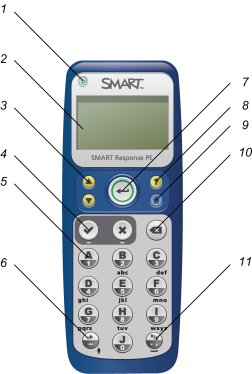 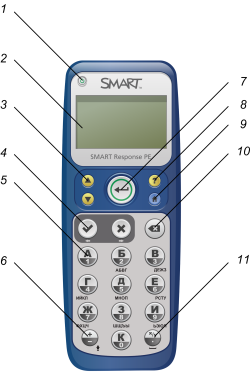 